安泽县马壁镇马壁村“煤改气”供暖项目支出绩效评价报告实施单位：马壁镇人民政府委托单位：安泽县财政局评价机构：山西辉义源会计师事务所有限公司    主 评 人：二〇二三年十二月安泽县马壁镇马壁村“煤改气”供暖项目支出绩效评价报告摘要为深入贯彻落实《中共山西省委 山西省人民政府关于全面实施预算绩效管理的实施意见》(晋发〔2018〕39 号)，加快建成全方位、全过程、全覆盖的预算绩效管理体系，全面推进预算绩效管理，提高财政资源配置效率和使用效益，根据《预算法》、财政部关于印发《第三方机构预算绩效评价业务监督管理暂行办法》的通知（财监〔2021〕4 号）有关规定，按照安泽县财政局《县级项目支出绩效评价管理办法(试行)》的通知(安财绩〔2021〕7号)文件精神，根据安泽县财政局关于印发《2023年度财政重点绩效评价实施方案》的通知（安财绩〔2023〕5号）要求，山西辉义源会计师事务所有限公司受安泽县财政局委托，对安泽县马壁镇马壁村“煤改气”供暖项目支出进行绩效评价。一、基本情况（一）项目概况长期以来，我国北方地区一直采取燃煤、燃柴为主的取暖方式，清洁取暖发展缓慢。清洁取暖，是指利用天然气、电、地热、生物质、太阳能、工业余热、清洁化燃煤（超低排放）、核能等清洁化能源，通过高效用能系统实现低排放、低能耗的取暖方式。据研究表明，原始的燃煤、燃柴方式，造成了环境污染，加剧了雾霾形成。因此，使用清洁能源，实行燃料与燃烧方式的变革，显得十分重要。为深入贯彻党的十九大精神，落实习近平总书记在中央财经领导小组第14次会议上的重要指示和习近平总书记对推进北方地区冬季清洁取暖工作的重要讲话精神，我国北方各省市以满足群众取暖需求为导向，推进供暖供给改革，大力推进清洁能源利用，加快推进北方采暖地区城镇清洁供暖工作。山西省2021年出台了《山西省空气质量巩固提升2021年行动计划的通知》(晋政办发〔2021〕16号)文件，临汾市人民政府印发了《临汾市2021-2022年秋冬季大气污染综合治理攻坚方案》(临政办发〔2021〕55号)文件，安泽县人民政府制定《安泽县2022年散煤污染专项整治工作方案》，以全面改善大气环境质量为核心，充分考虑现实条件，因地制宜、宜气宜电，举全县之力，全力推进了散煤治理工作。为积极响应国家、省、市及县级部署，做好马壁镇清洁取暖改造工作，保障人民群众温暖过冬，促进空气环境质量持续改善，马壁镇人民政府结合当地实际，对马壁村进行“煤改气”供暖改造，全力推进安泽县散煤治理工作。本项目实施范围涉及马壁村燃气用户388户，其中：非居民16户，居民372户。采用壁挂炉的方式进行，工程建设主要内容包括管道维修改造、室内设施改造、燃气设备采购。（二）项目绩效目标通过安泽县马壁镇马壁村煤改气供暖项目，减少大气污染排放，推进冬季清洁取暖改造，持续改善空气质量，全力推进散煤治理工作。（三）资金投入及使用情况安泽县马壁镇马壁村“煤改气”供暖项目共计到位320.29万元，全部为省级财政资金。项目共支出310.36万元，资金结余9.93万元，项目支出明细如下表所示：二、评价结论本次评价以2022年12月31日作为评价基准日，采用比较法、因素分析法、公众评判法等方法，对安泽县马壁镇马壁村煤改气供暖项目实施了现场核查、对比分析、指标评分、报告撰写等必要的评价程序，最终形成如下评价结果：安泽县马壁镇马壁村煤改气供暖项目绩效评价综合得分83分，按照绩效评级标准，评价等级为“良”。三、项目主要绩效及经验做法（一）贯彻落实国家相关法规和政策，削减了污染物的排放，促进了环境空气质量持续提高，改善了人民的生活安泽县人民政府认真贯彻落实国家、省、市及县对有关大气污染环保的法规和政策，达到秋冬季大气污染防治攻坚行动要求，制定了《安泽县2022年散煤污染专项整治工作方案》，马壁村煤改气供暖项目的实施，充分考虑现实条件，全力推进了散煤治理工作，提高了大气环境质量，改善了人民生活水平。（二）认真执行建设项目“四制”，确保了各项工作的顺利开展和成效马壁村煤改气供暖项目实行项目法人责任制、合同管理制、招投标制和工程监理制。由项目法人对项目的前期准备、实施过程的管理工作负全部责任；强化对参建单位的合同管理，明确违约条款和处罚措施，并通过行政和司法渠道保证参建单位严格履行合同约定；坚持“公开招标、公平竞争、公正评标”的原则，通过市场竞争机制，集体讨论确定中标单位；委托具有相应监理资质的监理单位，对工程建设的进度、质量等实施全过程的控制；确保了各项工作的顺利开展和项目整体的质量及成效。四、项目实施及管理过程中存在的问题及原因分析（一）农村建筑缺乏保温节能措施，影响采暖效果评价组经访谈和现场走访了解到，农村住房普遍缺乏建筑保温节能措施，能耗大，热工效率低。评价小组发现，一些农村住房在梁、柱、门口、窗口等接缝处普遍出现“冷桥”现象，严重影响保温、节能效果。导致采暖过程中热量损耗较大，不利于节约能源和降低供暖成本。（二）可持续的经济激励机制尚未建立当前正在执行的财政补贴、阶梯气价等优惠政策之后是否补贴，国家、省无明确的政策要求。该项政策是否能够持续下去、常态化，直接关系到清洁取暖工作的长效性和可持续性。目前财政退坡补贴后的市场化运作模式尚不健全，一旦财政难以承受补贴额度或补贴到期后停止补贴，可能造成居民散煤复燃。（三）项目管理制度不健全，执行力较弱 项目管理制度建设方面存在一定欠缺：未制定相应的监管制度及应急机制，对于项目的出现的突发情况，无法很好的解决；在项目实施中，涉及项目任务变更，但变更程序欠规范。因此，在项目制度建设及执行方面仍有待加强。（四）档案管理制度不健全据评价资料看出，马壁镇人民政府档案管理制度不健全，缺乏健全的档案资料管理制度，对评价人员查阅项目实施情况造成一定影响。（五）项目单位绩效管理不到位项目主管单位对财政支出绩效评价意识薄弱，绩效评价工作还处于起步阶段，不利于绩效评价工作的深入开展；未按照财政部《关于贯彻落实<中共中央国务院关于全面实施预算绩效管理的意见>的通知》（财预（2018）167号）提出的“全过程、全方位、全覆盖”要求完成项目绩效跟踪评价；绩效自评管理方面未按要求设置相应指标权重，绩效分析不到位，个别效益指标不够量化，不利于考核。五、下一步改进意见及政策建议（一）研究清洁取暖配套房屋建筑节能改造支持政策做好“煤改气”配套工程建设，房屋建筑节能是不可或缺的重要环节。建议相关部门组织房屋建筑节能改造研讨，邀请业内专家进行讨论并出具此方面的可研报告。财政部门应设立专项资金，用于居住建筑节能改造的资金支持。（二）积极探索，建立长效机制认真总结已实施的煤改气供暖方式和积累的经验，开展合同能源管理，建立政府、企业、居民节能利益分享机制，鼓励企业和居民节能降耗，建立健全清洁取暖管理长效机制。研究建立有效的补贴发放机制，合理有效的使用财政资金，形成长效效应，从根源解决节能减排问题。（三）健全项目管理制度，促进项目规范实施针对项目管理制度不健全，建议相关单位加强项目管理制度建设，如：健全项目监管制度，制定定期寻访跟踪制度，及时应对项目实施中出现的各类突发事件；明确相关人员职责，在寻访跟踪过程中，对项目组成员职责予以明确，同时，针对履责不到位的情形制定相关的奖惩措施，以起到一定监督指导作用；除此之外，在应急机制的建立、群众意见的反馈应用、投诉渠道的建立等方面亦可以进行相应的明确；从各个层面加强项目制度建设，进而促进项目的规范实施。（四）健全档案制度，规范档案管理建议马壁镇人民政府建立健全档案管理制度，从归档范围、归档时间、归档整理、登记保管、开发利用和责任追究等进行细化，并实行集中统一管理，规范档案工作行为，提高管理水平。（五）加强全过程绩效管理 按照财政部门的要求，重视预算绩效管理工作，树立绩效管理理念，通过“目标设定—跟踪监控—评价总结”的途径做好管控工作，提高项目管理科学化、精细化水平。将专项支出项目制定具体的、可衡量、可达成、与项目直接相关的绩效目标，绩效指标设置规范，指标值尽可能量化，便于后期跟踪考核；项目实施结束后，针对本项目建立相应考核机制，从项目的完成情况、效果达成情况、资金预算、支出情况等方面进行考核，根据其重要性赋予相应权重，具体分析，综合反映项目实施成效。安泽县马壁镇马壁村“煤改气”供暖项目支出绩效评价报告为深入贯彻落实《中共山西省委 山西省人民政府关于全面实施预算绩效管理的实施意见》(晋发〔2018〕39 号)，加快建成全方位、全过程、全覆盖的预算绩效管理体系，全面推进预算绩效管理，提高财政资源配置效率和使用效益，根据《预算法》、财政部关于印发《第三方机构预算绩效评价业务监督管理暂行办法》的通知（财监〔2021〕4号）有关规定，按照安泽县财政局《县级项目支出绩效评价管理办法(试行)》的通知(安财绩〔2021〕7号)文件精神，根据安泽县财政局关于印发《2023年度财政重点绩效评价实施方案》的通知（安财绩〔2023〕5号）要求，山西辉义源会计师事务所有限公司受安泽县财政局委托，对安泽县马壁镇马壁村“煤改气”供暖项目支出进行绩效评价。一、基本情况（一）项目概况1.项目立项背景长期以来，我国北方地区一直采取燃煤、燃柴为主的取暖方式，清洁取暖发展缓慢。清洁取暖，是指利用天然气、电、地热、生物质、太阳能、工业余热、清洁化燃煤（超低排放）、核能等清洁化能源，通过高效用能系统实现低排放、低能耗的取暖方式。据研究表明，原始的燃煤、燃柴方式，造成了环境污染，加剧了雾霾形成。因此，使用清洁能源，实行燃料与燃烧方式的变革，显得十分重要。为深入贯彻党的十九大精神，落实习近平总书记在中央财经领导小组第14次会议上的重要指示和习近平总书记对推进北方地区冬季清洁取暖工作的重要讲话精神，我国北方各省市以满足群众取暖需求为导向，推进供暖供给改革，大力推进清洁能源利用，加快推进北方采暖地区城镇清洁供暖工作。山西省2021年出台了有关大气污染防治行动计划，印发了《山西省空气质量巩固提升2021年行动计划的通知》（晋政办发〔2021〕16号）文件，全年打赢蓝天保卫战，巩固蓝天保卫战成果，促进全省环境空气质量持续改善。临汾市根据国家及省委文件精神，印发了《临汾市2021-2022年秋冬季大气污染综合治理攻坚方案》（临政办发〔2021〕55号）文件，持续开展“清零行动”，开展清洁取暖改造行动。安泽县人民政府为认真贯彻落实国家、省、市秋冬季大气污染防治攻坚行动要求，推动全县环境空气质量持续改善，制定《安泽县2022年散煤污染专项整治工作方案》，以全面改善大气环境质量为核心，充分考虑现实条件，因地制宜、宜气宜电，举全县之力，全力推进了散煤治理工作。马壁镇人民政府积极响应国家、省、市及县级部署，做好马壁镇清洁取暖改造工作，保障人民群众温暖过冬，促进空气环境质量持续改善，马壁镇人民政府结合当地实际，对马壁村进行“煤改气”供暖改造，全力推进安泽县散煤治理工作。２.项目立项依据（1）《生态环境部、发展改革委、工业和信息化部、公安部、财政部、住房城乡建设部、交通运输部、商务部、市场监管总局、能源局、北京市、天津市、河北省、山西省、山东省、河南省、陕西省人民政府关于<2021-2022年秋冬季大气污染综合治理攻坚方案>的通知》（环大气〔2021〕104号）；（2）《山西省人民政府关于<山西省空气质量巩固提升2021年行动计划的>通知》（晋政办发〔2021〕16号）；（3）《临汾市人民政府关于<临汾市2021-2022年秋冬季大气污染综合治理攻坚方案>的通知》（临政办发〔2021〕55号）；（4）《安泽县人民政府关于<安泽县2022年散煤污染专项整治工作方案>的通知》；（5）其他与本项目相关的政策文件。３.项目主要内容马壁镇马壁村实施“煤改气”，实施范围涉及马壁村燃气用户388户，其中：非居民16户，居民372户。采用壁挂炉的方式进行，工程建设主要内容包括管道维修改造、室内设施改造、燃气设备采购。（二）资金投入和使用情况1.资金投入情况安泽县马壁镇马壁村“煤改气”供暖项目资金共计到位320.29万元，资金来源全部为省级财政资金。2.资金使用情况根据马壁镇政府提供的记账凭证和付款明细显示：安泽县马壁镇马壁村“煤改气”供暖项目共计支出310.36万元，项目支出明细如下表所示：表 1  安泽县马壁镇马壁村“煤改气”供暖项目支出明细表                                                     单位：万元（三）项目绩效目标1.项目总体目标实施安泽县马壁镇马壁村“煤改气”供暖项目，减少大气污染排放，推进冬季清洁取暖改造，持续改善空气质量，全力推进散煤治理工作。2.项目阶段性目标（1）项目产出目标产出数量：“煤改气”改造完成388户。产出质量：“项目竣工验收合格率”指标，预期指标值为100.00%。产出时效：“及时性”指标，预期指标值为项目按照合同或工程进度及时完成；及时进行验收。产出成本：“成本节约率”指标，预期指标值为项目决算价未超过预算价。（2）项目效益目标社会效益：本项目的实施，缓解了农村每年冬季购买清洁煤的难处，解决了采暖季煤炭大量堆放引起生态环境恶化的局面，使用燃气供暖改变了农村人居环境，提高了人民健康水平，改善了农村的生态环境和卫生环境，保障了居民的身体健康，促进了安泽县经济的可持续发展。生态效益：本项目的实施，改变了冬季燃煤取暖的取暖方式，减少了原煤消耗量，减少了大气C02、SO2排放量，减少了粉尘的排放量和排渣量，从多方面改善了当地资源环境及生态环境。可持续影响：天然气供气量满足马壁村村民的供暖需求，建立完善的运维机制，有利于马壁镇建立健全长效管理机制。满意度：马壁村村民满意度95%或以上。（四）项目实施情况1.项目实施安泽县马壁镇马壁村“煤改气”供暖项目于2022年10月申请立项，项目预算经安泽县财政局批复同意；施工期限为30日；马壁镇政府按照“先规划、先合同、后实施”的工作程序组织实施。坚持气代煤项目首先落实气源保障原则，合理选择符合马壁村实际、满足群众需求和可承受的技术路线。在煤改气项目实施过程中，镇政府实地入户查看，现场调试检验，对发现的问题，第一时间反馈给中标单位，要求立即整改；同时为做好冬季农村地区清洁取暖安全，转发各部门关于加强冬季清洁取暖安全工作的文件，对清洁取暖安全工作严肃性加以强调，确保清洁取暖工作落实到位。2.项目的组织及管理（1）项目组织管理架构（2）项目实施流程马壁镇人民政府进行招投标，中标的建设单位将气代煤设施改造完成后，中标的建设单位将改造工程确认书、书面申请、相关发票及工程决算书等资料报马壁镇人民政府审核，由马壁镇人民政府联合委托的第三方机构进行全面检查、验收、评审。安泽县财政局责支付项目资金。（3）项目利益相关方①财政拨款部门：安泽县财政局②项目实施单位：马壁镇人民政府③第三方机构：河北凯光热能科技有限公司、濮阳市华通建设有限公司、山西国旺兴达建筑有限责任公司、河南登展工程管理服务有限公司、融科匠业造价咨询有限公司临汾分公司、国信国际工程咨询集团股份有限公司山西分公司④项目受益群体：马壁村居民二、绩效评价工作开展情况（一）绩效评价目的、对象和范围1.评价目的财政支出绩效评价旨在通过评价改善预算部门的财政支出管理，优化资源配置及提高公共服务水平。本次绩效评价遵循《财政部关于印发<项目支出绩效评价管理办法>的通知》（财预〔2020〕10号）和《中共山西省委山西省人民政府关于全面实施预算绩效管理的意见》（晋发〔2018〕39号）的有关规定，客观、全面、公正地评价安泽县马壁镇马壁村煤改气供暖项目运行资金的使用情况，全面反映运行资金支出的经济性、效率性、效益性和公平性以及政策实施效果。（1）具体了解安泽县马壁镇马壁村“煤改气”供暖项目运行、资金使用、制度建设、预算执行情况及其取得的成效，总结经验，发现问题，并提出改进的意见和建议。（2）进一步完善相关资金管理制度，加强财政支出管理、强化监督，保证项目实施、资金使用管理的规范性、安全性和有效性。（3）积极探索安泽县马壁镇马壁村“煤改气”供暖项目运行资金的预算编制、项目申报、资金分配机制，为以后相关工作的开展奠定基础。（4）提出改进建议，为政府作出相关决策及以后年度预算资金安排提供重要参考，促进财政资金分配科学、公正、公平，强化资金使用单位的责任意识和绩效意识。（5）通过对项目实施情况的调查分析，客观反映政策目标实现程度及政策认同度，并提出相关政策建议。2.评价对象本次绩效评价对象为安泽县马壁镇马壁村“煤改气”供暖项目资金320.29万元。3.评价范围本次评价的范围为安泽县马壁镇马壁村“煤改气”供暖项目省级财政资金，评价其绩效目标设定情况，资金投入和使用情况，为实现设定的绩效目标所制定的制度、采取的措施等，以及绩效目标最终的实现程度及效果。（二）绩效评价原则、评价方法、评价指标体系1.绩效评价原则（1）独立原则。山西辉义源会计师事务所有限公司在安泽县财政局和项目实施单位提供工作便利条件和项目相关资料情况下独立完成委托事项。（2）客观原则。山西辉义源会计师事务所有限公司按照与安泽县财政局签订的委托协议书中约定的时间、内容完成绩效评价工作，客观、公正地出具绩效评价报告。（3）规范原则。山西辉义源会计师事务所有限公司履行准备阶段(成立评价小组；确认评价对象；制定评价工作方案 )、实施阶段 (现场勘察、收集资料、问卷调查等) 及撰写报告阶段等必要评价程序，对项目的原始资料进行必要的核查验证，形成结论并出具预算绩效评价报告。2.绩效评价方法本次评价工作过程中，运用因素分析法、比较法、公众评判法等方法，坚持定量优先、定量与定性相结合的方式，遵循科学规范、公正公开、分级分类、绩效相关的基本原则，确保评价的科学性与有效性。（1）因素分析法因素分析法是指通过综合分析影响绩效目标实现、实施效果的内外因素，评价绩效目标实现程度。本次绩效评价主要从项目立项、资金投入、资金管理、组织实施、产出情况、项目效益等因素进行分析评价。（2）比较法比较法，是指通过对绩效目标与实施效果、历史与当期情况、不同部门和地区同类支出的比较，综合分析绩效目标实现程度。本次绩效评价将主要通过对安泽县马壁镇马壁村“煤改气”供暖项目工作目标与完成情况的比较，以综合分析绩效目标的实现程度。（3）公众评判法公众评判法，是指通过专家评估、公众问卷等对资金效果进行评判，分析绩效目标实现程度。本次资金项目绩效评价工作，主要通过对安泽县马壁镇马壁村“煤改气”供暖项目决策、管理、绩效及其他情况进行综合判断分析，并根据设定的评价指标，对项目进行定性和定量分析。同时向受益群体发放问卷，了解其对项目的满意程度。3.绩效评价指标体系（1）指标体系设计的总体思路本次评价从安泽县马壁镇马壁村“煤改气”供暖项目资金着手，根据绩效评价的基本原理、原则和项目特点，综合考虑项目背景、绩效目标、预算资金的投入与使用情况等内容，评价小组按照逻辑分析法，从科学性、客观性与可执行性角度出发，设计项目的绩效评价指标体系。指标体系从决策、过程、产出与效益四个方面进行考核。（2）评价指标体系参考《财政部关于印发<项目支出绩效评价管理办法>的通知》（财预〔2020〕10号）、《中共山西省委山西省人民政府关于全面实施预算绩效管理的意见》（晋发〔2018〕39号）等文件要求，按照“决策—过程—产出—效果”的逻辑思路对绩效目标进行分解，参考绩效相关原则与实际情况，形成安泽县马壁镇马壁村“煤改气”供暖项目绩效评价体系。主要包括4项一级指标、13项二级指标、22项三级指标，绩效评价指标体系框架如下表：表2-1  绩效评价指标体系框架表（3）权重设计本次权重设计采用经验分配法，根据以往煤改气项目绩效评价指标体系权重的工作经验对评价指标所代表的价值进行判断，重点考核项目产出和效益，最终确定决策类指标权重占比20%，过程类指标权重占比20%，产出类指标权重占比30%，效益类指标权重占比30%。并根据二、三级指标与绩效目标的匹配性、在指标中的重要性、以及对一级指标的影响程度来合理确定评价指标的权重比例结构。（4）评价等级根据《安泽县财政局关于印发<2023年度财政重点绩效评价实施方案>的通知》（安财绩〔2023〕5号）文件要求，绩效评价结果采取评分和评级相结合的方式。评价实行百分制，按照综合评分分级。本次绩效评价结果等级划分标准为：表2-2 评价结果等级划分标准（三）绩效评价工作过程1.绩效评价依据（1）《中华人民共和国预算法》；（2）《中华人民共和国预算法实施条例》（国务院令第729号）；（3）《中共中央 国务院关于全面实施预算绩效管理的意见》（中发〔2018〕34号）；（4）《财政部关于贯彻落实<中共中央 国务院关于全面实施预算绩效管理的意见>的通知》（财预〔2018〕167号）；（5）《财政部关于印发<项目支出绩效评价管理办法>的通知》（财预〔2020〕10号）；（6）《财政部关于印发<第三方机构预算绩效评价业务监督管理暂行办法>的通知》（财监〔2021〕4号）； （7）《中共山西省委山西省人民政府关于全面实施预算绩效管理的意见》（晋发〔2018〕39号）；（8）《中注协关于印发<会计师事务所财政支出绩效评价业务指引>的通知》（会协〔2016〕10号）；（9）《临汾市市级部门委托第三方机构参与预算绩效管理工作暂行办法》(临财绩〔2019〕29号)；（10）《安泽县财政局印发<县级项目支出绩效评价管理办法（试行）>的通知》（安财绩〔2021〕7号）；（11）其他有关的法律、法规、规章等政策文件；（12）与绩效评价相关的其他资料。2.评价基准日根据资金拨付进度要求、项目绩效显现、上级考核时间等因素，综合确定本次绩效评价基准日为2022年12月31日。3. 绩效评价工作组织（1）组织框架为使绩效评价工作顺利开展，成立绩效评价项目绩效评价组，组成情况如下图：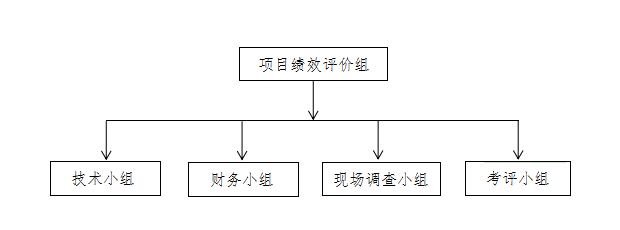 （2）评价团队成员为加强对绩效评价工作的组织管理，成立由山西辉义源会计师事务所有限公司有关人员组成的领导工作小组。绩效评价人员分工及职责（3）时间节点和工作计划评价组通过收集项目资料并分析项目情况，采用深度访谈与问卷调查相结合的方法收集一手数据，通过对资料分析、研究、总结，运用对比法、逻辑分析法对项目评分，得出项目取得的成绩，指出项目存在的问题，提出相关建议。2023年11月，评价组积极与项目单位联系，了解项目概况，包括项目的内容、管理制度、资金流程等，并对相关工程实施地点进行了走访调研，包括访谈负责人、数据材料收集等，于11月上旬完成了前期调研工作，明确了绩效评价目的、方法、思路、指标体系、评价标准、社会调查方案等。11月下旬，评价组严格按照工作方案经过了数据采集、重点复核、问卷调查、访谈、数据分析和报告撰写环节，顺利完成了绩效评价工作。具体计划如下：①前期准备1）成立评价工作组充分考虑人员结构、业务能力素质、利益关系回避、成员稳定性等因素，成立由相关人员组成的评价工作组。2）调研、了解情况与马壁镇人民政府进行接洽，了解项目的基本情况。包括部门的机构职能、项目的内容、相关文件依据、绩效目标设定、部门绩效评价情况，查阅项目业务档案，通过互联网查询政策法规、绩效评价的要求等内容。3）制定评价工作方案在前期调查了解基本情况的基础上，制定工作方案。工作方案主要包括评价对象、评价依据、评价方法、评价指标体系、实施步骤、人员配置、时间安排、满意度调查问卷、工作纪律等内容。评价指标体系是评价工作方案的核心。我们对制定的评价指标进行分析研究，并结合前期调研，根据项目绩效目标和项目特点，就评价指标体系的合理性、可行性提出进一步完善的意见建议。工作方案制定过程中，充分听取专家的意见，进行补充、修改和完善。工作方案制定后，与马壁镇人民政府进行沟通。4）设计满意度调查问卷该评价项目有明确受益对象，设计满意度调查问卷，并明确调查的目的、对象、方法等内容。调查目的是了解马壁村煤改气供暖项目实施情况的满意度。调查对象的范围为马壁村煤改气供暖项目实施并通入使用的用户。5）明确项目执行和绩效情况报告格式及资料清单评价组根据项目基本情况、绩效评价指标体系和实施方案， 列明项目单位需提交的资料清单，并明确项目执行和绩效情况报告格式以及其他需要项目单位配合的事项。保证相关工作按照标准化流程进行实施。②非现场评价对项目实施单位的档案材料进行案卷研究评价。1）非现场评价的单位项目实施单位：马壁镇人民政府。2）非现场评价的档案材料部门单位职能、项目申报书等预算编制资料、绩效目标申报表、预算指标文件、项目实施方案等申报资料、评审资料、招投标手续、合同、项目准备和督导等过程资料、项目验收、项目总结、资金拨付和支付资料、绩效自评资料等。3）非现场评价的内容非现场评价的方式主要是案卷研究、询问交流、互联网检索等。评价内容包括项目决策、过程、产出、效益四个方面。决策类评价包括项目立项（包括依据充分性、程序规范性）、绩效目标（包括目标合理性、目标明确性）、资金投入。过程类评价包括资金管理（包括资金到位率、预算执行率、资金使用合规性）、组织实施（包括管理制度健全性、制度执行有效性）。产出类评价包括实际完成率、验收合格率、完成及时情况、成本节约率。效益类评价包括社会效益、生态效益、可持续影响、服务对象满意度。③现场评价现场评价中，我们实地走访项目现场，与项目相关人员进行交流，了解项目的具体情况，到马壁村进行问卷调查， 与案卷资料进行核对，取得了第一手资料，对项目实施的产出和效果有了直观判断。通过现场调查、访谈了解，项目实施情况良好，实际情况与档案资料基本相符。我们对现场了解到的情况及时进行记录和总结，供后续综合分析评价打分时使用。④综合分析1）积累素材结合非现场评价的案卷研究，以及现场评价的实地调查了解，研究相关文件制度等资料，对项目取得了全面的认识， 积累了良好的素材，为分析评价工作打下坚实的基础。2）底稿准备评价指标体系分为1至3级共22个末级指标， 设计形成一套完整的评价指标文件，工作表中列出其所属的各指标名称、标准分值、评价分值、指标属性、指标解释、指标说明、评分标准、依据、依据来源、附件等。全面反映该项目的得分情况。3）分数汇总将各个指标的最终得分结果进行汇总，得出该项目指标的综合评估分数。绩效评价工作组在对评价项目的绩效情况进行全面分析的基础上，本着客观、公正、准确的原则，进行综合评分， 针对评价发现的问题提出意见建议，形成绩效评价结果。5）总结评价对评价过程中发现的主要问题，进行原因分析，找出问题产生的根源，供委托方和项目相关部门及时进行改进。对评价过程中看到的经验和亮点，在绩效评价报告中进行列示，供预算部门进行总结推广。针对评价过程中发现的主要问题，提出有针对性的意见建议，供相关部门和单位在以后的工作中进行查漏补缺。同时，提出宏观性的前瞻性建议，对财政支出的使用效率、效益和效果提出有价值的参考。⑤评价报告撰写1）报告初稿撰写根据形成的绩效评价底稿，结合委托方要求的报告模板，进行绩效评价报告初稿的撰写，保证要素齐全、内容完整、数据准确、依据充分、分析透彻、结论可靠、问题切中要害、建议针对性强并且宏观和微观结合、操作性强，形成一份有价值的绩效评价报告，对今后相关工作具有指导作用。2）与专家进行沟通交流报告初稿完成后，提交专家进行审阅，指出报告存在的问题和不足，及时进行修订完善。3）与马壁镇人民政府进行沟通将修订完善的报告提交马壁镇人民政府进行沟通，听取其对报告的意见和要求，与其就相关问题进行沟通讨论，进一步完善绩效评价报告。4）报告定稿绩效评价报告在规定的时间内完成，供相关部门使用。5）档案归档报告提交完成后，将评价工作底稿分类整理，进行排序和索引，保证资料的齐全、完整，装订成册，归入档案保管。同时，对电子资料也要进行整理，单独存放归档，保证信息和数据的安全性。三、项目综合评价及评价结论（一）总体评分结果及评价结论本次绩效评价结果采取评分和评级相结合的方式，总分设置为100分，等级划分为四档：90（含）-100分为优、80（含）-90分为良、60（含）-80分为中、60分以下为差。1.总体评分结果根据绩效评价指标评分表三级指标得分情况、经汇总计算，本次评价涉及四项一级指标总得分情况如表3-1所示：表3-1项目绩效得分情况2.评价结论根据项目基础信息统计，结合现场核查结果，按照评价指标体系要求，安泽县马壁镇马壁村“煤改气”供暖项目总得分为83分，绩效评级为“良”。本次绩效评价项目总体情况良好，立项依据充分，程序较为规范，建设成效明显，较好的实现了项目总体目标，对当地散煤治理、大气环境改善方面起到了积极的推动作用。但在绩效目标合理性、管理制度健全性、制度执行有效性、设备使用率等方面存在欠缺，需在以后的工作中加以改进。（二）各项目评分结果项目决策方面：项目立项依据充分，立项程序规范，资金分配合理。但指标完整性和指标值设置准确性方面仍有待提高，指标值设定不够量化。项目过程方面：马壁镇政府制定了相关的项目管理制度、档案管理制度、财务制度；项目资金使用合规，符合预算要求。但未制定相关的项目变更制度及相应的应急管理机制。项目产出方面：项目产出的数量明确，项目验收合格率高，完工及时，项目投资不存在超支情况。项目效益方面：项目产生的社会效益、环境效益和可持续性影响明显，项目的实施改善了农户的供暖情况，有效降低了采暖季空气污染，空气质量得到全面改善，群众对集中供热改造满意度较高，推动了安泽县散煤治理工作。但是，在问卷调查中发现，调查对象对项目的后续补贴政策关注度较高整体满意程度较好。但也存在清洁取暖设备不能完全保障居民取暖、项目后续运营机制不健全等问题。四、绩效评价指标分析（一）项目决策情况决策类指标主要从立项依据充分性、立项程序规范性、绩效目标合理性、绩效指标明确性、预算编制科学性、资金分配合理性6个指标考察该项目立项情况、绩效目标情况及资金投入情况。项目决策指标满分20分，实际得分17分，得分率85.00%。具体得分情况如表4- 1所示，详细分析如下：表 4-1  项目决策类指标得分情况表1.项目立项情况分析项目立项主要从立项决策依据和立项程序规范情况两个方面进行评价，设置“立项依据充分性”和“立项程序规范性”2 个三级指标。经综合评价，该指标分值6分，实际得分6分，得分率100%。A11立项依据充分性：该指标主要评价项目立项是否符合相关政策性文件精神，是否符合国家和地区的战略目标、发展规划、工作计划；项目是否与项目单位职责有关。本项指标评分标准：①项目立项项目立项符合相关政策性文件精神 （1分）；②项目与国家和地区的战略目标、发展规划、工作计划相匹配（1分）；③项目与项目单位职责有关（1分）。评价组通过现场勘查和查阅项目实施单位提供的相关资料了解到，安泽县马壁镇马壁村煤改气供暖项目立项符合国家十部委出台的《北方地区冬季清洁取暖规划（2017-2021年）》、《山西省空气质量巩固提升2021年行动计划的通知》、《临汾市2021-2022年秋冬季大气污染综合治理攻坚方案》、《安泽县2022年散煤污染专项整治工作方案》等政策要求，是保障马壁村群众温暖过冬、减少大气污染的民生项目。同时项目立项与马壁镇人民政府职责范围相符，属于马壁镇人民政府履职所需。根据评分标准，该项满分3分，得3分。A12立项程序规范性：该指标主要评价项目是否按照规定的程序申请设立；所提交的文件、材料是否符合相关要求；是否进行必要的可行性研究、专家论证、项目建设重复性论证、风险评估或集体决策等。本项指标评分标准：①项目按照规定的程序申请设立（1分）；②所提交的文件、材料符合相关要求（1分）；③事前进行必要的可行性研究、专家论证、项目建设重复性论证、风险评估或集体决策等（1分）。评价组通过现场勘查和查阅项目实施单位提供的相关资料了解到，本项目立项时，马壁镇人民政府召开会议研究讨论，决定实施马壁村煤改气供暖项目，项目按照规定的程序申请设立，且审批文件材料符合要求。项目开展前经过了必要的专家论证、风险评估、集体决策等规范程序。根据评分标准，该项满分3分，得3分。2.绩效目标设置情况分析绩效目标从绩效目标设置与项目实施内容的相符情况和细化程度两个方面评价，设置“绩效目标合理性”和“绩效指标明确性”2个三级指标。经评价，项目绩效目标设定较为合理、指向明确，但在指标完整性和指标值设置准确性方面仍有待提高。经综合评价，该项指标分值8分，实际得分5分，得分率62.50%A21绩效目标合理性：该指标主要评价项目所设定的绩效目标是否依据充分，是否符合客观实际。本项指标评分标准：①项目单位进行了绩效目标申报（1分）；②申报的绩效目标与年度目标具有相关性（1分）；③与预算确定的项目投资额或资金量相匹配（1分）。评价组通过现场勘查和查阅项目实施单位提供的相关资料了解到，“安泽县马壁镇马壁村煤改气供暖项目”绩效目标设定符合《关于下达2021年冬季清洁取暖省级专项资金的通知》（晋财资环〔2021〕3号）、《安泽县2022年散煤污染专项整治工作方案》等文件精神，设立的绩效目标符合安泽县马壁镇马壁村煤改气供暖项目，充分考虑了现实条件，可操作性强，但该项目未设定年度目标，无法判断绩效目标与年度目标的相关性。根据评分标准，该项指标分值为3分，实际得分2分，得分率为66.67%。A22绩效目标明确性：该指标主要评价考察项目是否设立项目绩效目标，绩效目标是否指向明确、细化量化、合理可行、相应匹配。本项指标评分标准：①绩效目标指向明确（1分）；②绩效目标合理可行（1分）；③将项目绩效目标细化分解为具体的绩效指标（1分）；④通过清晰、可衡量的指标值予以体现（1分）；⑤与项目目标任务数或计划数相对应（1分）。评价组通过现场勘查和查阅项目实施单位提供的相关资料了解到，“安泽县马壁镇马壁村煤改气供暖项目”绩效目标申报表中基本明确了项目建设内容及产出时效、实施效益等内容，与项目投资额基本匹配，但是部分绩效指标指向性并不明确，绩效目标量化度不足，如生态效益指标未设置目标值，仍可进一步量化。根据评分标准，该项指标分值为5分，实际得分3分，得分率为60.00%。3.资金投入情况分析“资金投入”主要从预算编制的科学性和资金分配合理性两方面进行评价，设置“预算编制科学性”和“资金分配合理性”2个三级指标。经综合评价，该项指标分值6分，实际得分6分，得分率100.00%。A31预算编制科学性：该指标主要评价项目预算编制是否经过科学论证、有明确标准。本项指标评分标准：①预算编制经过科学论证，有明确标准（2分）；②预算内容与项目内容匹配（2分）。评价组通过现场勘查和查阅项目实施单位提供的相关资料了解到，“安泽县马壁镇马壁村煤改气供暖项目”预算资金量与项目工作内容相匹配，预算编制较为科学,预算编制均经过科学论证、与项目建设目标相符。根据评分标准，该项指标分值4分，实际得分4分，得分率为100%。A32资金分配合理性：该指标主要评价预算资金分配依据是否充分，资金分配额度是否合理，与项目单位或地方实际是否相适应。本项指标评分标准：①预算资金分配依据充分（1分）；②资金分配额度合理，与项目单位或地方实际相适应（1分）。评价组通过现场勘查和查阅项目实施单位提供的相关资料了解到，“安泽县马壁镇马壁村煤改气供暖项目”专项资金执行“先预拨、后清算”的分配原则，“资金预拨”按照项目申请标准进行拨付，“后清算”按照当年实际任务标准清算差额，资金分配科学合理。根据评分标准，该项指标分值2分，实际得分2分，得分率为100%。（二）项目过程情况项目过程情况由“资金管理”和“组织实施”2个二级指标组成，从各指标得分情况来看，管理制度较为健全，预算执行情况较好，相关管理制度执行符合制度规范，但项目档案管理尚不规范，资料管理分散。经综合评价，项目过程指标分值为20分，实际得分15分，得分率75.00%。具体评分指标如表4-2所示：表4-2  过程类指标得分情况表1.资金管理情况分析“资金管理”下设“资金到位率”、“预算执行率”、“资金使用合规性”3个三级指标，经综合评价，资金管理分值8分，实际得分8分，得分率100.00%。B11资金到位率：该指标主要评价实际到位资金与应到位资金的比率，用以考核资金落实情况对项目实施的总体保障程度。资金到位率=（实际到位资金/应到位资金）×100%。本项指标评分标准：①资金到位率＝100%（3分）;②资金到位率在99%-90%（含90%）（2分）; ③资金到位率在90%-80%（含80%）（1分）; ④资金到位率＜80%，不得分。根据安泽县财政局于2022年8月29日下发的《关于下达2021年冬季清洁取暖省级专项资金（马壁村集中供暖工程资金）》的通知（安财建〔2022〕149号），下达安泽县马壁镇马壁村煤改气供暖项目省级专项资金320.29万元，截至2022年12月31日实际到位320.29万元，资金到位率100%。资金到位率＝（实际到位资金/应到位资金）*100%          ＝（320.29/320.29）*100%          ＝ 100.00%根据评分标准，该项指标分值为3分，实际得分3分，得分率为100%。B12预算执行率：该指标主要评价项目项目预算资金是否按照计划执行，用以考核项目预算执行情况。预算执行率=（实际支出资金/实际到位资金）×100%。本项指标评分标准：①预算执行率＝100%（3分）;②预算执行率在99%-90%（含90%）（2分）; ③预算执行率在90%-80%（含80%）（1分）; ④预算执行率＜80%，不得分。评价组通过现场勘查和查阅项目实施单位提供的相关资料了解到，安泽县马壁镇马壁村煤改气供暖项目资金到位320.29万元，截至2022年12月31日共计支出310.36万元，预算执行率96.90%。结余资金9.93万元，为煤改气项目尚未支付质保金金额，此项不扣分。预算执行率＝（实际支出资金/实际到位资金）*100%            ＝（310.36/320.29）*100%            ＝96.90%根据评分规则，该项指标分值为3分，实际得分3分，得分率100.00%。B13资金使用合规性：该指标主要评价项目资金使用是否符合相关的财务管理制度规定，用以考核项目资金的规范运行情况。。本项指标评分标准：①符合国家财经法规和财务管理制度以及有关专项资金管理办法的规定（0.5分）；②资金的拨付有完整的审批程序和手续（0.5分）；③符合项目预算批复的用途；按照项目管理办法、申报条件、分配标准进行资金支出（0.5分）；④不存在截留、挤占、挪用、虚列支出等情况（0.5分）。评价组通过现场勘查和查阅项目实施单位提供的相关资料了解到，安泽县马壁镇马壁村煤改气供暖项目资金使用基本符合国家财经法规和财务管理制度以及有关专项资金管理办法的规定，资金的拨付有完整的审批程序和手续，符合项目预算批复规定的用途，未发现该资金有截留、挤占、挪用、虚列支出等情况。根据评分规则，该项指标分值为2分， 实际得分2分，得分率 100%。2.组织实施情况分析“组织实施”设置“管理制度健全性”和“制度执行有效性”2个三级指标。经评价，“安泽县马壁镇马壁村煤改气供暖项目”项目管理制度较为完善，项目管理制度执行合规合法。经综合评价，该项指标分值12分，实际得分7分，得分率58.33%。B21管理制度健全性：该指标主要评价项目实施单位的项目管理制度、财务管理制度是否健全，用以考核业务管理制度对项目顺利实施的保障情况。本指标评分标准：①设立项目管理、项目监督、变更制度、项目实施相关应急预案，有适用本项目的资金管理办法（3分）；②项目管理所涉及的文件、资料中规定了规范、完整的存档流程（1分）；③按照采购流程进行采购计划的制定，确定招投标形式，符合《招标投标法》的相关规定开展招投标工作；项目按规定进行验收；工程监理方根据合同规定对工程安全、质量、进度进行管理核查（2分）。评价组通过现场勘查和查阅项目实施单位提供的相关资料了解到，马壁镇镇政府在项目管理方面制定了《项目管理制度》、《安全施工管理制度》、《项目验收制度》、《档案管理办法》等相关制度，但现场核查发现马壁镇政府未制定项目变更管理办法及相应的项目应急预案。项目管理制度健全性有待完善；在财务管理制度方面，马壁镇人民政府制定了专项资金管理办法，坚持先计划后实施、先执行后报账，财务管理制度基本健全。根据评分标准，该项指标分值6分，实际得分4分，得分率66.67%。B22制度执行有效性：该指标主要评价项目实施过程中严格按照项目申报制度、财务管理制度、管理办法、审批程序执行，严格进行评审。本项指标评分标准：①按照项目管理制度、申报制度、管理办法严格执行的（2分）；②按照财务管理制度，项目管理办法、申报条件、分配标准、审批程序严格进行（2分）；③按照相关流程进项招投标、验收，项目结束按照规定流程进行项目归档（2分）。此指标根据实际情况打分。评价组通过现场勘查和查阅项目实施单位提供的相关资料了解到，项目实施过程中，马壁镇人民政府通过公开招投标方式选取了符合相关资质的改造设备入围供应商，在施工过程中聘请了监理单位进行监理，并在改造完成后及时验收，验收报告、合同等资料较为齐全并及时归档。但马壁镇政府在档案管理方面存在疏漏，部分资料尚未归档；业务支出符合马壁镇人民政府相关财务管理制度，报账资料做到有据可依，有据可查，财务部门做到先报账后支付，资金的支付过程有完备的支付审批手续，但项目完成后未进行财务审计。根据评分标准，该项指标分值为6分，实际得分3分，得分率为50.00%。（三）项目产出情况产出主要评价项目产出数量、产出质量、产出时效和成本指标，由“煤改气户数完成率”、“验收合格率”、“完成及时性”、“验收及时性”和“成本节约率”5个三级指标组成。从各指标得分情况来看，项目实际完成率高，项目完成后及时验收。经综合评价，项目产出指标分值30分，实际得分29分，得分率96.67%。具体评分情况如表4-3所示：表4-3  产出类指标得分情况表1.项目产出数量目标的实现程度分析C11煤改气户数完成率：该指标主要评价考核是否完成申报的煤改气户数完成率，煤改气户数完成率=实际完成户数÷计划完成户数×100%。项目实施过程中，项目需要完成的煤改气户数≥388户。本项指标评分标准：实际产出完成数量达到或超过项目计划数量（10分）；此指标实际完成数量每低于1%，扣1分，扣完为止。根据《安泽县马壁镇马壁村煤改气供暖项目可行性研究方案》中规定，需完成落实煤改气户数388户，面积约5.63万㎡。截至2022年12月31日，煤改气已完成388户，煤改气完成计划目标的100.00%。实际完成率=（实际完成户数/计划完成户数）*100%。=（388/388）*100%=100%根据评分标准，该项指标分值为10分， 实际得分10分，得分率100.00%。2.项目产出质量目标的实现程度分析C21验收合格率：该指标主要评价项目验收是否合格。本项指标评分标准：项目施工完成后验收合格率≥95%（10分）；此指标合格率每低于1%，扣1分，扣完为止。评价组通过现场勘查和查阅项目实施单位提供的相关资料了解到，马壁村煤改气项目完工后，应由建设单位组织，施工单位、监理单位等参与交工验收，对实施的项目进行评定，截至2022年12月31日，安泽县马壁镇人民政府负责实施的“马壁村煤改气供暖项目”，所涉及的煤改气388户均已通过验收，验收合格率为100%。根据评分标准，该项指标分值为10分，实际得分10分，得分率100.00%。3.项目产出时效目标的实现程度分析C31完成及时性：该指标主要评价项目实际完成时间与计划完成时间的比较，用以反映和考核项目产出时效目标的实现程度。本项指标评分标准：①按合同约定工期内提前完成或正常完成（3分）；②未在计划时间内完工（0分）。马壁镇政府与中标单位合同内容约定壁挂炉应于2022年11月15日前交货，供暖改造工期为30日，评价组通过现场勘查和查阅项目实施单位提供的相关资料发现马壁村煤改气供暖项目存在壁挂炉交货不及时的情况。根据评分标准，该项指标分值为3分，实际得分2分，得分率66.67%。C32验收及时性：该指标主要评价项目完成后是否及时验收，用以考核项目产出时效目标的实现程度。本项指标评分标准：①在项目完工后规定时间内完成工程项目验收（3分）；②未在计划时间内验收（0分）。评价组通过现场勘查和查阅项目实施单位提供的相关资料了解到，“安泽县马壁镇马壁村煤改气供暖项目”工作于2022年11月27日全部完工，马壁镇人民政府积极进行验收，于2022年12月19日全部验收完毕，验收及时。根据评分标准，该项指标分值为3分，实际得分3分，得分率100.00%。4.项目的成本节约程度分析C41成本节约率：该指标主要评价考核是否对项目成本进行了有效的控制，预算价、决算价及审定价的最大差异比率是否在合理范围内。本项指标评分标准：①项目决算价未超过预算价（3分）；②项目概算、预算价、决算价及审定价的最大差异比率在合理范围内（1分）。评价组通过现场勘查和查阅项目实施单位提供的相关资料了解到，“马壁村煤改气”项目项目合同金额为326.76万元，结算金额为320.26万元，不存在超支情况。根据评分标准，该项指标分值4分，实际得分4分，得分率100.00%。（四）项目效益情况效益类指标主要从改善农户生活、改善大气环境、政策延续性、能源供应保障及后期维护、受益群众满意度5个指标考察该项目的社会效益、生态效益、可持续影响、满意度。经综合评价，项目效益指标分值30分，实际得分22分，得分率73.33%。具体得分情况如表4-4所示：表4-4  效益类指标得分情况表1.项目实施所产生的效益分析D11改善农户生活：该指标主要评价通过项目实施，是否改善了农户的冬季生活条件，优化农村能源结构。本项指标评分标准：改善了冬季生活条件，优化了农村能源结构（6分）；此指标根据实际情况打分。散煤治理是推进农村地区能源供给侧结构性改革、推动能源消费革命、实施乡村振兴战略的重大举措，是持续改善农村人居环境、塑造美丽乡村新风貌的迫切需要，涉及农民群众最关心、最直接、最现实的利益问题。实现农村与城市同样清洁便利的炊事、取暖，可以改变马壁村农村取暖以燃烧煤炭或薪柴为主的生活方式，优化农村地区的能源结构。评价组通过现场勘查、与项目负责人访谈以及收益群众的调查问卷可知，通过项目的实施，改善了马壁村388户居民冬季供暖条件，改善了农村人居环境，提高了人民健康水平。根据评分标准，该项指标分值6分，实际得分6分，得分率100.00%。D21改善大气环境：该指标主要评价通过项目实施，是否有效节约能源，减少污染，保护大气环境。本项指标评分标准：有效的节约能源，减少了污染，保护了大气环境（6分）；此指标根据实际情况打分。评价组通过现场勘查和查阅项目实施单位提供的相关资料了解到，项目的实施提高了马壁镇形象、净化了马壁村环境，方便了马壁村居民采暖，减少了原煤消耗量，减少了大气C02、SO2排放量，减少了粉尘的排放量和排渣量，从各方面分析生态效益都非常巨大。根据评分标准，该项指标分值6分，实际得分6分，得分率100.00%。D31供暖设备使用情况：该指标主要评价煤改气供暖后，供暖设备的实际使用情况。本项指标评分标准：依据受益群众满意度调查问卷，使用情况良好（2分）；此指标根据实际情况酌情打分。评价组通过现场勘查以及问卷调查统计分析了解到，供暖设备整体使用情况良好，个别农户认为“煤改气”无法解决冬季家庭供热问题。根据评分标准，该项指标分值2分，实际得分2分，得分率100.00%。D32政策延续性：该指标主要考核项目实施后续运行是否具有可持续发展空间。本项指标评分标准：针对项目后续运行有相关政策或制定了相关后续运营工作方案（3分）。评价组通过现场勘查、与项目负责人访谈以及查阅项目实施单位提供的相关资料了解到，“煤改气”清洁取暖供热改造工作是政府为民办实事的民生工程，确保完成改造的取暖设备能够满足居民的实际需求，在提升县域空气质量，改善人居环境的前提下，“煤改气”持续运行具有重大意义。但评价组发现，目前没有出台相关政策明确改造完成后续运行工作如何开展，如何运行。根据评分标准，该项指标分值3分，实际得分0分，得分率0.00%。D33能源供应保障及后期维护：该指标主要评价是否有天然气、电力能源供应保障，且项目后期维护情况是否有利于项目可持续发展。本项指标评分标准：①天燃气供应保障充足，签订天燃气购销合同（1.5分）；②配备维修人员及相应服务人员（1.5分）。根据安泽县京岳新能源技术有限责任公司与临汾市城燃天然气有限公司安泽分公司签订的天燃气购销合同，燃气量足以保障马壁村居民日常用气需求；且合同中明确规定后期维检措施及维护人员。根据评分标准，该项指标分值为3分，实际得分3分，得分率100.00%。2.服务对象对项目实施效果的满意度分析D41受益群众满意度：该指标主要考察受益群体对项目实施的满意情况。本项指标评分标准：根据问卷调查情况①受益对象满意度≥95%（10分）；②70%≤受益群体满意度＜95%（5分）；③受益对象满意度<70%（0分）。群众满意度通过发放问卷的方式调查项目受众群体的满意度以评价该项指标，根据评价小组设计的《调查问卷》的调查结果显示，该问卷反映居民对安泽县马壁镇马壁村煤改气供暖项目的总体满意度为85.80%。根据评分标准，该项指标分值为10分，实际得分5分，得分率50.00%。（五）项目政策实施效率及效果分析安泽县马壁镇马壁村煤改气项目资金主要用于管道维修改造、室内设施改造、燃气设备采购，改变马壁村民人居环境，提高村民健康水平，促进安泽县经济的可持续发展。该项目预算资金执行率为96.90%，工程完工达到100%。马壁村煤改气供暖项目的实施基本达到了预期效果，工作情况开展良好，改变了马壁村的大气环境，优化了马壁村的资源结构，推动了安泽县散煤治理工作。但评价也发现，马壁村煤改气供暖项目的实施存在绩效目标不明确、档案管理不规范等问题。五、项目主要绩效及经验做法（一）贯彻落实国家相关法规和政策，削减了污染物的排放，促进了环境空气质量持续提高，改善了人民的生活安泽县人民政府认真贯彻落实国家、省、市及县对有关大气污染环保的法规和政策，达到秋冬季大气污染防治攻坚行动要求，制定了《安泽县2022年散煤污染专项整治工作方案》，马壁村煤改气供暖项目的实施，充分考虑现实条件，全力推进了散煤治理工作，提高了大气环境质量，改善了人民生活水平。（二）认真执行建设项目“四制”，确保了各项工作的顺利开展和成效。马壁村煤改气供暖项目实行项目法人责任制、合同管理制、招投标制和工程监理制。由项目法人对项目的前期准备、实施过程的管理工作负全部责任；强化对参建单位的合同管理，明确违约条款和处罚措施，并通过行政和司法渠道保证参建单位严格履行合同约定；坚持“公开招标、公平竞争、公正评标”的原则，通过市场竞争机制，集体讨论确定中标单位；委托具有相应监理资质的监理单位，对工程建设的进度、质量等实施全过程的控制；确保了各项工作的顺利开展和项目整体的质量及成效。六、项目实施及管理过程中存在的问题及原因分析（一）农村建筑缺乏保温节能措施，影响采暖效果评价组经访谈和现场走访了解到，农村住房普遍缺乏建筑保温节能措施，能耗大，热工效率低。评价小组发现，一些农村住房在梁、柱、门口、窗口等接缝处普遍出现“冷桥”现象，严重影响保温、节能效果。导致采暖过程中热量损耗较大，不利于节约能源和降低供暖成本。（二）可持续的经济激励机制尚未建立当前正在执行的财政补贴、阶梯气价等优惠政策之后是否补贴，国家、省无明确的政策要求。该项政策是否能够持续下去、常态化，直接关系到清洁取暖工作的长效性和可持续性。目前财政退坡补贴后的市场化运作模式尚不健全，一旦财政难以承受补贴额度或补贴到期后停止补贴，可能造成居民散煤复燃。（三）项目管理制度不健全，执行力较弱 项目管理制度建设方面存在一定欠缺：未制定相应的监管制度及应急机制，对于项目的出现的突发情况，无法很好的解决；在项目实施中，涉及项目任务变更，但变更程序欠规范。因此，在项目制度的建设及执行方面仍有待加强。（四）档案管理制度不健全据评价资料看出，马壁镇人民政府档案管理制度不健全，缺乏健全的档案资料管理制度，对评价人员查阅项目实施情况造成一定影响。（五）项目单位绩效管理不到位项目主管单位对财政支出绩效评价意识薄弱，绩效评价工作还处于起步阶段，不利于绩效评价工作的深入开展；未按照财政部《关于贯彻落实< 中共中央国务院关于全面实施预算绩效管理的意见> 的通知》（财预（2018）167 号）提出的“ 全过程、全方位、全覆盖” 要求完成项目绩效跟踪评价；绩效自评管理方面未按要求设置相应指标权重，绩效分析不到位，个别效益指标不够量化，不利于考核。七、下一步改进意见及政策建议（一）研究清洁取暖配套房屋建筑节能改造支持政策做好“煤改气”配套工程建设，房屋建筑节能是不可或缺的重要环节。建议相关部门组织房屋建筑节能改造研讨，邀请业内专家进行讨论并出具此方面的可研报告。财政部门应设立专项资金，用于居住建筑节能改造的资金支持。（二）积极探索，建立长效机制认真总结已实施的煤改气供暖方式和积累的经验，开展合同能源管理，建立政府、企业、居民节能利益分享机制，鼓励企业和居民节能降耗，建立健全清洁取暖管理长效机制。研究建立有效的补贴发放机制，合理有效的使用财政资金，形成长效效应，从根源解决节能减排问题。（三）健全项目管理制度，促进项目规范实施针对项目管理制度不健全，建议相关单位加强项目管理制度建设，如：健全项目监管制度，制定定期寻访跟踪制度，及时应对项目实施中出现的各类突发事件；明确相关人员职责，在寻访跟踪过程中，对项目组成员职责予以明确，同时，针对履责不到位的情形制定相关的奖惩措施，以起到一定监督指导作用；除此之外，在应急机制的建立、群众意见的反馈应用、投诉渠道的建立等方面亦可以进行相应的明确；从各个层面加强项目制度建设，进而促进项目的规范实施。（四）健全档案制度，规范档案管理建议马壁镇人民政府建立健全档案管理制度，从归档范围、归档时间、归档整理、登记保管、开发利用和责任追究等进行细化，并实行集中统一管理，规范档案工作行为，提高管理水平。（五）加强全过程绩效管理 按照财政部门的要求，重视预算绩效管理工作，树立绩效管理理念，通过“ 目标设定——跟踪监控——评价总结 ”的途径做好管控工作，提高项目管理科学化、精细化水平。将专项支出项目制定具体的、可衡量、可达成、与项目直接相关的绩效目标，绩效指标设置规范，指标值尽可能量化，便于后期跟踪考核；项目实施结束后，针对本项目建立相应考核机制，从项目的完成情况、效果达成情况、资金预算、支出情况等方面进行考核，根据其重要性赋予相应权重，具体分析，综合反映项目实施成效。八、绩效评价结果应用建议绩效评价结果应用，既是开展绩效评价工作的基本前提，亦是加强财政支出管理、增强资金绩效理念、合理配置公共资源、优化财政支出结构、强化资金管理水平、提高资金使用效益的重要手段。为使绩效评价结果得到合理应用，特提出以下三点建议。（一）以绩效评价促进项目规范管理根据绩效评价反映的问题，县财政局应进一步加强项目预算管理，并强化对项目实施过程的监督检查力度，督促有关部门加强对项目及绩效情况的追踪管理，促使项目达到既定的绩效目标，并将达标情况作为下一年度专项资金安排的重要依据。（二）充分利用绩效结果，落实问题整改机制县财政局应将项目在实施过程中的经验及存在问题以文件形式反馈到相关单位，对于绩效评价中存在的问题提出整改要求。被评价单位要根据具体问题制定整改方案，落实整改措施，并将整改结果报告县财政部门。（三）公开评价结果，实现社会监督县财政局应依据《政府信息公开条例》和《山西省政府信息公开规定》等相关规定，将绩效评价情况在一定范围内公开，或在相关网站公开绩效评价结果，以进一步增强资金使用单位的主体责任意识，并形成社会监督机制，促进提高项目资金的使用效率。九、其他需要说明的问题（一）关于评价责任的说明项目单位的责任是提供与形成本项目绩效自评报告相关的基础工作材料和项目资金财务核算资料,并对其真实性、合法性、完整性负责,我们的评价是依据《项目支出绩效评价管理办法》进行的,选择的绩效评价程序取决于财预〔2020〕10号的要求,项目评价的可靠性基于相关部门和单位提供资料的全面性和准确性,评价小组尽可能地收集更为全面,有效,准确的文件和数据,但由于受客观因素的限制,只能在相关部门和单位提供的现有资料的前提下,结合应有的职业判断做出尽可能可靠的评价结论。（二）提示报告使用者注意事项的说明本所及评价人员与委托评价单位和项目实施单位之间不存在任何特殊的,需要回避的利害关系,评价人员在评价过程中恪守了职业道德规范。本报告使用人对评价结果的把握应建立在对本报告所提供的有关评价结果的各项条件及说明的认真阅读和理解的基础之上。十、报告附件附件1:绩效评价得分表附件2:绩效评价指标体系附件3:问卷调查报告附件4:项目负责人访谈报告山西辉义源会计师事务所有限公司                       2023年12月6日附件1：绩效评价得分表附件2：绩效评价指标体系附件3：问卷调查报告安泽县马壁镇马壁村煤改气供暖项目资金绩效评价满意度调查报告一、调查目的社会公众满意度调查作为绩效评价中非常重要的环节，为实了解煤改气供暖项目资金使用情况和绩效情况，准确掌握满意度数据。通过向煤改气供暖项目受益群众发放满意度调查问卷，对煤改气取暖效果的满意程度、煤改气环境质量的满意程度、煤改气改造使用经济（是否更加便宜）的满意度、煤改气及时性的满意程度、煤改气供热政策总体的满意度的五个方面，为绩效评价工作满意度调查提供数据参考。二、调查范围本次调查以煤改气供暖项目受益群众作为本次满意度调查范围。调查实行随机调查，深入进行问卷调查。三、调查对象煤改气供暖项目受益群众。四、调查时间2023年11月25日—2023年12月5日。五、调查内容（一）重点基本信息重点基础信息内容包括对煤改气设备的安全操作、煤改气项目是否解决了家庭供暖问题、煤改气是否得到推广问题三个基础信息。（二）满意度调查情况对煤改气供暖项目受益群众发放满意度调查问卷，对煤改气取暖效果的满意程度、煤改气环境质量的满意程度、煤改气改造使用经济（是否更加便宜）的满意度、煤改气及时性的满意程度、煤改气供热政策总体的满意度进项调查。（三）对于该项目的意见或建议重点针对马壁村煤改气供暖存在的问题提出意见或相关建议。六、调查方法采取问卷采用线上网络问卷的方式进行调查。（一）问卷设计（见附件3-1）（二）问卷抽样调查本次调查的样本规模为：煤改气供暖项目受益群众，本次发放调查问卷100份。本次选择随机调查的方式。绩效评价小组对项目受益群众进行随机问卷发放并收回，以保证回收问卷的有效性。 （三）调查数量此次共发放问卷100份，回收问卷100份，有效问卷100份，样本具有一定代表性。七、调查结果（一）基本情况调查1. 您是否掌握“煤改气”设备的安全操作？表1-1是否掌握煤改气（电）安装设备的安全操作从数据分析可知，被调查对象中99%的人掌握了煤改气安装设备的安全操作。2.您认为“煤改气”是否解决了您家庭的供热问题？表1-2煤改气是否解决了您家庭供热的问题从数据分析可知，被调查对象98%的人认为煤改气项目解决了家庭供热问题。3.您觉得“煤改气”是否得到推广，使更多人受益？表1-3煤改气是否得到推广，使更多人收益从数据分析可知，被调查对象中96%的人认为煤改气得到推广，使更多人收益。（二）群众满意度调查1.调查使用“煤改气”后，对取暖效果的满意程度表2-1煤改气对取暖效果的满意程度从数据分析可知，被调查对象对取暖效果总体满意程度为87.40%，不存在非常不满意的情况。。2.调查使用“煤改气”后，对环境改善的满意程度表2-2煤改气对环境改善的满意程度从数据分析可知，被调查对象对环境改善的总体满意程度为87.00%，不存在非常不满意的情况。3.调查对“煤改气”使用经济性（是否更加便宜）的满意程度表2-3煤改气使用经济型的满意程度从数据分析可知，被调查对象对煤改气使用经济性的总体满意程度为85.80%，不存在非常不满意的情况。4.调查对“煤改气”改造及时性的满意程度表2-4煤改气改造及时性的满意程度从数据分析可知，被调查对象对煤改气改造及时性的总体满意程度为88.00%，不存在非常不满意的情况。5.调查对“煤改气”供热政策总体的满意程度表2-5煤改气供热政策总体的满意程度从数据分析可知，被调查对象对煤改气供热政策总体满意程度为86.00%，不存在非常不满意的情况。（三）总结表3  调查教师满意度结果汇总表根据问卷调查统计结果显示，居民对煤改气取暖效果的满意程度、煤改气环境质量的满意程度、煤改气改造使用经济（是否更加便宜）的满意度、煤改气及时性的满意程度、煤改气供热政策总体的满意度均在85%以上，对煤改气供暖项目整体比较满意。（四）对“煤改气”供热改造的意见和建议根据问卷调查结果显示，煤改气工程完成后，应加强后期保障工作，定期入户检查燃气设施，为村民供暖争取更多的补贴和优惠政策，确保高质量的集中供暖，保障清洁供暖的可持续发展，有效防止散煤复燃。附件3-1：满意度调查问卷安泽县马壁镇马壁村“煤改气”供暖项目受益群众满意度调查尊敬的先生/女士：您好！为了全面了解安泽县马壁镇马壁村“煤改气”供暖项目的实施情况和绩效情况，客观公正地评价资金绩效，促进提高资金使用效率和管理水平，特设计此问卷，感谢您在百忙之中抽出时间进行填写。本问卷采用无记名方式，我们将对您的回答严格保密，您所提供的信息将是本次满意度评价的重要依据。对于您的支持和合作，我们表示衷心的感谢。山西辉义源会计师事务所有限公司2023年11月一、基本情况1.您是否掌握“煤改气”设备的安全操作？（  ）A、是                      B、否2.您认为“煤改气”是否解决了您家庭的供热问题？（  ）A、是                      B、否3.您觉得“煤改气”是否得到推广，使更多人受益？（  ）A、是                      B、否     二、满意度调查1.使用“煤改气”后，您对取暖效果的满意程度？A.非常满意B.比较满意C.基本满意D.不太满意E.非常不满意2. 使用“煤改气”后，您对环境改善的满意程度？A.非常满意B.比较满意C.基本满意D.不太满意E.非常不满意3.您对“煤改气”使用经济性（是否更加便宜）的满意程度？A.非常满意B.比较满意C.基本满意D.不太满意E.非常不满意4.您对“煤改气”改造及时性的满意程度？A.非常满意B.比较满意C.基本满意D.不太满意E.非常不满意5.您对“煤改气”供热政策总体的满意程度？A.非常满意B.比较满意C.基本满意D.不太满意E.非常不满意三、您对“煤改气”供热改造还有哪些意见和建议？A.争取更多的补贴和优惠政策    B.定期入户检查燃气设施      C.加强后期保障工作D.其他（可自行填写） <再次感谢您的支持与配合！>附件4：项目负责人访谈报告安泽县马壁镇马壁村煤改气供暖项目项目负责人访谈报告一、访谈目的本次绩效评价旨在通过对安泽县马壁镇马壁村煤改气供暖项目负责人的访谈，了解项目实施背景、资金预算及组织管理等方面情况，发现资金使用与管理中的问题，为更好地评价财政资金绩效奠定基础。二、访谈对象马壁镇人民政府项目负责人。三、访谈内容1.请您谈谈“马壁村煤改气供暖项目” 的立项背景或依据答：我镇煤层气资源丰富，马壁村建成区已由企业完成管道铺设工作，实施“煤改气”既符合环保政策，也符合群众期盼。2.请您谈谈“马壁村煤改气供暖项目” 的预算编制依据答：《临汾市大气污染防治条例》、《关于印发临汾市2019-2020年秋冬大气污染综合治理攻坚行动实施方案》、《临汾市2020-2021年秋冬季大气污染综合治理攻坚行动实施方案》、《临汾市2021-2022年秋冬季大气污染综合治理攻坚方案》、《临汾市2022年散煤污染专项整治工作方案》等，合理确定供暖方案；针对性提出供暖方案；管理方便，运行费用低。3.请您谈谈“马壁村煤改气供暖项目” 的组织及管理情况答：树立创新意识，集中统一领导，坚持系统管理，增强用户观念。信守合同，严格实施质量、工期、成本控制，安全、文明环保如期完成工程任务。4.请您谈谈“马壁村煤改气供暖项目” 的实施情况答：对现有燃气管道进行维修改造，对户内、户外设施进行维修改造，燃气壁挂炉采购等。5.请您谈谈“马壁村煤改气供暖项目”实施过程中遇到的问题和解决措施答：项目实施阶段存在实施跟不上计划的情况，需要加班加点才能按计划完成，主要原因是项目立项迟，临近村民取暖时间，需要加班加点保障村民冬季取暖。6.请您谈谈“马壁村煤改气供暖项目”实施过程中的主要经验及做法马壁村集中供暖项目是一个环保效益、社会效益、经济效益俱佳的项目。本项目的实施能满足供热区域内居民采暖的迫切要求，是一项具有重大意义的民生工程，能极大地提高村民生活质量和生活水平，对改善生态环境起到积极作用。表 1  安泽县马壁镇马壁村“煤改气”供暖项目支出明细表表 1  安泽县马壁镇马壁村“煤改气”供暖项目支出明细表表 1  安泽县马壁镇马壁村“煤改气”供暖项目支出明细表表 1  安泽县马壁镇马壁村“煤改气”供暖项目支出明细表序号支付时间资金用途支付金额（万元）12022-11-14河北凯光热能科技有限公司燃气设备29.34 22022-11-14濮阳市华通建设有限公司工程款24.3532022-11-14山西国旺兴达建筑有限责任公司燃气设备18.30 42022-12-16山西国旺兴达建筑有限责任公司燃气设备40.05 52022-12-16河北凯光热能科技有限公司燃气设备48.28 62022-12-16濮阳市华通建设有限公司工程款82.19 72022-12-21河北凯光热能科技有限公司燃气设备16.50 82022-12-21濮阳市华通建设有限公司工程款22.6092022-12-21山西国旺兴达建筑有限责任公司燃气设备14.35 102022-12-22河南登展工程管理服务有限公司监理费4.50 112022-12-22融科匠业造价咨询有限公司临汾分公司审计费1.90 122022-12-22国信国际工程咨询集团股份有限公司山西分公司咨询服务费8.00 支  出  合   计支  出  合   计支  出  合   计310.36序号支付时间资金用途支付金额12022-11-14河北凯光热能科技有限公司燃气设备29.34 22022-11-14濮阳市华通建设有限公司工程款24.3532022-11-14山西国旺兴达建筑有限责任公司燃气设备18.30 42022-12-16山西国旺兴达建筑有限责任公司燃气设备40.05 52022-12-16河北凯光热能科技有限公司燃气设备48.28 62022-12-16濮阳市华通建设有限公司工程款82.19 72022-12-21河北凯光热能科技有限公司燃气设备16.50 82022-12-21濮阳市华通建设有限公司工程款22.6092022-12-21山西国旺兴达建筑有限责任公司燃气设备14.35 102022-12-22河南登展工程管理服务有限公司监理费4.50 112022-12-22融科匠业造价咨询有限公司临汾分公司审计费1.90 122022-12-22国信国际工程咨询集团股份有限公司山西分公司咨询服务费8.00 支  出  合   计支  出  合   计支  出  合   计310.36功能部门单位职责实施单位马壁镇人民政府负责统筹规划，提出计划方案与资金申请并上报，根据批复的计划与对口施工方衔接沟通，以及工程验收与合同的履行。资金拨付单位安泽县财政局负责项目资金的筹措、监督，确保资金足额按时拨付；组织开展绩效评价工作等。第三方机构招标代理公司负责各项工程的招投标工作、与施工方的洽谈签约工作等。第三方机构建设单位负责根据合同约定实施工作，以及配合合作方竣工验收。第三方机构监理公司负责各项工程项目的质量监督工作，组织工程技术人员进行实地调查、核验，记录监理日志，并根据调查、核验结果出具监理报告。一级指标权重二级指标权重三级指标权重决策20项目立项6立项依据充分性3决策20项目立项6立项程序规范性3决策20绩效目标8绩效目标合理性3决策20绩效目标8绩效指标明确性5决策20资金投入6预算编制科学性3决策20资金投入6资金分配合理性3过程20资金管理8资金到位率3过程20资金管理8预算执行率3过程20资金管理8资金使用合规性2过程20组织实施12管理制度健全性6过程20组织实施12制度执行有效性6产出30产出数量10煤改气户数完成率10产出30产出质量10验收合格率10产出30产出时效6完成及时性3产出30产出时效6验收及时性3产出30产出成本4成本节约率4效益30社会效益6改善农户生活6效益30生态效益6改善大气环境6效益30可持续影响8供热设备使用情况2效益30可持续影响8政策延续性3效益30可持续影响8能源供应保障及后期维护3效益30满意度10受益群众满意度10合  计100合  计100合  计100分值范围结果等级100≥X≥90优90＞X≥80良80＞X≥60中X＜60差姓名性别职务（职称）工作内容张辉男项目主评人负责项目组织协调；负责项目报告审核，履行主评人职责等燕冬冬男考评组成员负责项目指标体系及方案设计、项目考评等罗静女考评组成员负责项目指标体系及方案设计、项目考评等任晓桢女财务组成员负责财务数据审核和复核工作等葛世新女财务组成员负责财务数据审核和复核工作等高艳花女财务组成员负责财务数据审核和复核工作等赵鹏程男技术组成员负责项目现场技术支持，实时监测数据等李鹏鹏男技术组成员负责项目现场技术支持，实时监测数据等孙梦女现场调查组成员负责项目资料收集和数据统计等程鸽女现场调查组成员负责项目资料收集和数据统计等一级指标一级指标A 决策B 过程C 产出D 效益总分权   重权   重20.0020.0030.0030.00100.00马壁村煤改气得分17.0015.0029.0022.0083.00马壁村煤改气得分率85.00%75.00%96.67%73.33%83.00%一级指标二级指标三级指标权重得分得分率项目决策A1项目立项（6分）A11立项依据充分性33100.00%项目决策A1项目立项（6分）A12立项程序规范性33100.00%项目决策A2绩效目标（8分）A21绩效目标合理性3266.67%项目决策A2绩效目标（8分）A22绩效指标明确性5360.00%项目决策A3资金投入（6分）A31预算编制科学性44100.00%项目决策A3资金投入（6分）A32资金分配合理性22100.00%项目决策类指标合计项目决策类指标合计项目决策类指标合计201785.00%一级指标二级指标三级指标权重得分得分率项目过程B1资金管理（8分）B11资金到位率33100.00%项目过程B1资金管理（8分）B12预算执行率33100.00%项目过程B1资金管理（8分）B13资金使用合规性22100.00%项目过程B2组织实施（12分）B21管理制度健全性6466.67%项目过程B2组织实施（12分）B22制度执行有效性6350.00%项目过程类指标合计项目过程类指标合计项目过程类指标合计201575.00%一级指标二级指标三级指标权重得分得分率项目产出C1产出数量（10分）C11煤改气户数完成率1010100.00%项目产出C2产出质量（10分）C21验收合格率1010100.00%项目产出C3产出时效（6分）C31完成及时性3266.67%项目产出C3产出时效（6分）C32验收及时性33100.00%项目产出C4产出成本（4分）C41成本节约率44100.00%项目产出类指标合计项目产出类指标合计项目产出类指标合计302996.67%一级指标二级指标三级指标权重得分得分率项目效益D1社会效益（6分）D11改善农户生活66100.00%项目效益D2生态效益（6分）D21改善大气环境66100.00%项目效益D3可持续影响（8分）D31供暖设备使用情况22100.00%项目效益D3可持续影响（8分）D32政策延续性300.00%项目效益D3可持续影响（8分）D33能源供应保障及后期维护33100.00%项目效益D4满意度（10分）D41受益群众满意度10550.00%项目效益类指标合计项目效益类指标合计项目效益类指标合计302273.33%一级指标二级指标三级指标分值得分得分率决策（20分）项目立项（6分）立项依据充分性33100.00%决策（20分）项目立项（6分）立项程序规范性33100.00%决策（20分）绩效目标（8分）绩效目标合理性3266.67%决策（20分）绩效目标（8分）绩效指标明确性5360.00%决策（20分）资金投入（6分）预算编制科学性44100.00%决策（20分）资金投入（6分）资金分配合理性22100.00%过程（20分）资金管理（8分）资金到位率33100.00%过程（20分）资金管理（8分）预算执行率33100.00%过程（20分）资金管理（8分）资金使用合规性22100.00%过程（20分）组织实施（12分）管理制度健全性6466.67%过程（20分）组织实施（12分）制度执行有效性6350.00%产出（30分）产出数量（10 分）供暖户数覆盖率1010100.00%产出（30分）产出质量（10 分）验收合格率1010100.00%产出（30分）产出时效（6分）完成及时性3296.67%产出（30分）产出时效（6分）验收及时性33100.00%产出（30分）产出成本（4分）成本节约率44100.00%效益（30分）社会效益（6分）改善农户生活66100.00%效益（30分）生态效益（6分）改善大气环境66100.00%效益（30分）可持续影响（8分）供暖设备使用情况22100.00%效益（30分）可持续影响（8分）政策延续性300.00%效益（30分）可持续影响（8分）能源供应保障及后期维护33100.00%效益（30分）满意度（10分）受益群众满意度10550.00%合计合计合计1008383.00%一级指标二级指标三级指标权重指标解释评价标准得分扣分原因
决策
（20分）项目立项
（6分）立项依据充分性3考察项目是否符合相关政策性文件精神，是否符合国家和地区的战略目标、发展规划、工作计划；项目是否与项目单位职责有关。①项目立项符合相关政策性文件精神 得1分
②项目与国家和地区的战略目标、发展规划、工作计划相匹配  得1分
③项目与项目单位职责有关  得1分3
决策
（20分）项目立项
（6分）立项程序规范性3考核项目是否按照规定的程序申请设立；所提交的文件、材料是否符合相关要求；是否进行必要的可行性研究、专家论证、项目建设重复性论证、风险评估或集体决策等。①项目按照规定的程序申请设立  得1分
②所提交的文件、材料符合相关要求  得1分
③事前进行必要的可行性研究、专家论证、项目建设重复性论证、风险评估或集体决策等  得1分3
决策
（20分）绩效目标
（8分）绩效目标合理性3项目所设定的绩效目标是否依据充分，是否符合客观实际，用以考核项目绩效目标与项目实施的相符情况①项目单位进行了绩效目标申报  得1分
②申报的绩效目标与年度目标具有相关性  得1分
③与预算确定的项目投资额或资金量相匹配  得1分2未设置年度目标
决策
（20分）绩效目标
（8分）绩效指标明确性5考察项目是否设立项目绩效目标，绩效目标是否指向明确、细化量化、合理可行、相应匹配。①绩效目标指向明确  得1分
②绩效目标合理可行  得1分
③将项目绩效目标细化分解为具体的绩效指标  得1分
④通过清晰、可衡量的指标值予以体现  得1分
⑤与项目目标任务数或计划数相对应  得1分3效益指标未明确指标值
指标不够细化
决策
（20分）资金投入
（6分）预算编制科学性4项目预算编制是否经过科学论证、有明确标准，用以考核项目预算编制的科学性情况。①预算编制经过科学论证，有明确标准 得2分
②预算内容与项目内容匹配 得2分4
决策
（20分）资金投入
（6分）资金分配合理性2预算资金分配依据是否充分，资金分配额度是否合理，与项目单位或地方实际是否相适应，用以考核预算资金分配合理性情况。①预算资金分配依据充分  得1分
②资金分配额度合理，与项目单位或地方实际相适应  得1分2过程
（20分）资金管理
（8分）资金到位率3实际到位资金与应到位资金的比率，用以考核资金落实情况对项目实施的总体保障程度。资金到位率=（实际到位资金/应到位资金）×100%。①资金到位率＝100%  得3分
②资金到位率在99%-90%（含90%）   得2分
③资金到位率在90%-80%（含80%）   得1分
④资金到位率＜80%，不得分。3过程
（20分）资金管理
（8分）预算执行率3项目预算资金是否按照计划执行，用以考核项目预算执行情况。预算执行率=（实际支出资金/实际到位资金）×100%①预算执行率＝100%   得3分
②预算执行率在99%-90%（含90%）   得2分
③预算执行率在90%-80%（含80%）   得1分
④预算执行率＜80%，不得分。3过程
（20分）资金管理
（8分）资金使用合规性2项目资金使用是否符合相关的财务管理制度规定，用以考核项目资金的规范运行情况。①符合国家财经法规和财务管理制度以及有关专项资金管理办法的规定  得0.5分
②资金的拨付有完整的审批程序和手续   得0.5分
③符合项目预算批复的用途；按照项目管理办法、申报条件、分配标准进行资金支出    得0.5分
④不存在截留、挤占、 挪用、虚列支出等情况   得0.5分2过程
（20分）组织实施
（12分）管理制度健全性6项目实施单位的项目管理制度、财务管理制度是否健全，用以考核业务管理制度对项目顺利实施的保障情况。①设立项目管理、项目监督、变更制度、项目实施相关应急预案，有适用本项目的资金管理办法  得3分 
②项目管理所涉及的文件、资料规定了规范、完整的存档流程  得1分
③按照采购流程进行采购计划的制定，确定招投标形式，符合《招标投标法》的相关规定开展招投标工作；项目按规定进行验收；工程监理方根据合同规定对工程安全、质量、进度进行管理核查   得2分4未设立项目变更制度、相关应急预案过程
（20分）组织实施
（12分）制度执行有效性6项目实施过程中严格按照项目申报制度、财务管理制度、管理办法、审批程序执行，严格进行评审。①按照项目管理制度、申报制度、管理办法严格执行的  得2分
②按照财务管理制度，项目管理办法、申报条件、分配标准、审批程序严格进行   得2分 
③按照相关流程进项招投标、验收，项目结束按照规定流程进行项目归档 得2分
根据实际情况打分。3档案管理分散个别资料未归档，如项目立项批复文件；未进行财务审计产出
（30分）产出数量
（10分）煤改气户数完成率10考核是否完成申报的供热户数覆盖率，煤改气户数完成率=实际完成户数÷预计完成户数×100%。项目实施过程中，项目需要完成的煤改气户数≥388户实际产出完成数量达到或超过项目计划数量的  得10分
实际产出完成数量每低于1%，扣1分，扣完为止。10产出
（30分）产出质量
（10分）验收合格率10考察项目验收是否合格。项目施工完成后验收合格率≥95%  得100分
合格率每低于1%，扣1分，扣完为止。10产出
（30分）产出时效
（6分）完成及时性3项目实际完成时间与计划完成时间的比较，用以反映和考核项目产出时效目标的实现程度。①按合同约定工期内提前完成或正常完成 得3分
②未在计划时间内完工，不得分。2壁挂炉未在合同约定时间内交货完毕产出
（30分）产出时效
（6分）验收及时性3项目完成后是否及时验收，用以考核项目产出时效目标的实现程度。①在项目完工后规定时间内完成工程项目验收  得3分
②未在计划时间内验收，不得分。3产出
（30分）产出成本
（4分）成本节约率4考核是否对项目成本进行了有效的控制，预算价、决算价及审定价的最大差异比率是否在合理范围内。①项目决算价未超过预算价  得3分；
②项目概算、预算价、决算价及审定价的最大差异比率在合理范围内  得1分；4效益（30分）社会效益（6分）改善农户生活6通过项目实施，是否改善了农户的冬季生活条件，优化农村能源结构。改善了农户冬季生活条件，优化了农村能源结构 得6分
根据实际情况，酌情打分。6效益（30分）生态效益（6分）改善大气环境6是否有效节约能源，减少污染，保护大气环境。有效的节约能源，减少了污染，保护了大气环境  得6分
根据实际情况，酌情打分。6效益（30分）可持续影响（8分）供暖设备使用情况2考察煤改气供暖后，供暖设备的实际使用情况。依据受益群众满意度调查问卷，使用情况良好  得2分根据实际情况，酌情打分。2效益（30分）可持续影响（8分）政策延续性3考核项目实施后续运行是否具有可持续发展空间。针对项目后续运行有相关政策或制定了相关后续运营工作方案的，得3分。0无后续相关政策效益（30分）可持续影响（8分）能源供应保障及后期维护3是否有天然气、电力能源供应保障，且项目后期维护情况是否有利于项目可持续发展。①天燃气供应保障充足，签订天燃气购销合同   得1.5分
②配备维修人员及相应服务人员   得1.5分3效益（30分）满意度（10分）受益群众满意度10考察受益群体对项目实施的满意情况。①受益群体满意度≥95%   得10分；
②70%≤受益群体满意度＜95%时   得5分；
③当受益群体满意度＜70%   不得分。5满意度=85.8%合计合计合计10083是否小计人数991100占比99.00%1.00%100%是否小计人数982100占比98.00%2.00%100%是否小计人数964100占比96.00%4.00%100%非常满意比较满意基本满意不太满意非常不满意小计人数842311100占比84.00%2.00%3.00%100%权重100%80%60%满意度84.00%1.60%1.80%87.40%非常满意比较满意基本满意不太满意非常不满意小计人数851212100占比85.00%1.00%2.00%100%权重100%80%60%满意度85.00%0.80%1.20%87.00%非常满意比较满意基本满意不太满意非常不满意小计人数832213100占比83.00%2.00%2.00%100%权重100%80%60%满意度83.00%1.60%1.20%85.80%非常满意比较满意基本满意不太满意非常不满意小计人数842410100 占比84.00%2.00%4.00%100%权重100%80%60%满意度84.00%1.60%2.40%88.00%非常满意比较满意基本满意不太满意非常不满意小计人数833113100 占比83.00%3.00%1.00%100%权重100%80%60%满意度83.00%2.40%0.60%86.00%项目项目满意度非常满意比较满意基本满意不太满意非常不满意小计您对使用“煤改气”后取暖效果的满意程度84.00%1.60%1.80%87.40%您对用“煤改气”后环境改善的满意程度85.00%0.80%1.20%87.00%您对“煤改气”使用经济性（是否更加便宜）的满意程度83.00%1.60%1.20%85.80%您对“煤改气”改造及时性的满意程度84.00%1.60%2.40%88.00%您对“煤改气”供热政策总体的满意程度83.00%2.40%0.60%86.00%总体满意度总体满意度总体满意度总体满意度总体满意度总体满意度85.80%